MINISTRY OF EDUCATION AND SCIENCE OF THE RUSSIAN FEDERATION NOVOSIBIRSK STATE TECHNICAL UNIVERSITYINTERUNIVERSITY CENTer FOR promoting RESEARCH AND INNOVATIVE ACTIVITIES OF STUDENTS AND YOUNG SCIENTISTS IN NOVOSIBIRSK REGION STUDENTS’ SCIENTIFIC SOCIETY OF NSTU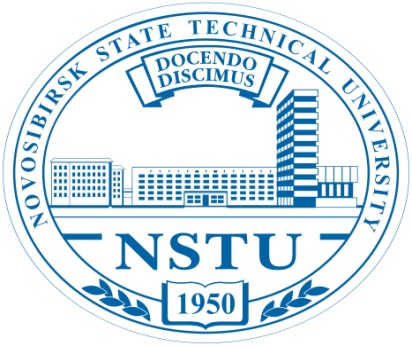 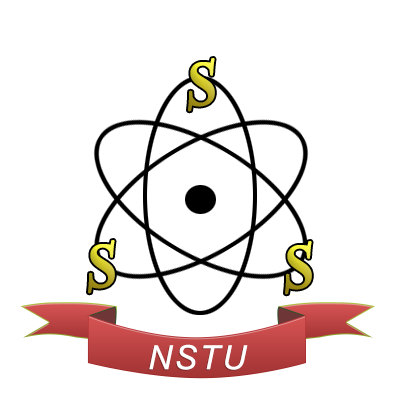 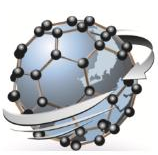 GENERAL INFORMATION1st International Conference of Young Scientists  «ELECTRICAL ENGINEERING. ENERGY. MECHANICAL ENGINEERING»Date: December 2-6, 2014 Place: Conference Hall, Novosibirsk State Technical University, Novosibirsk, Russia We warmly invite students, postgraduates and young scientists to participate in the conference. Following the results of the conference the committee plans to publish:- a collection of papers (Proceedings) in Russian that is included in the Russian Science Citation Index (RSCI) base with the ISBN assigned; - a special  issue of  the peer-reviewed journal which is included in Scopus database– «Applied Mechanics and Materials» (in English).IMPORTANT DATESOpening registration – July 4, 2014.Deadline for registration – August 10, 2014.Deadline for submission of papers – September 10, 2014.Deadline for registration fee – November 1, 2014.Arrival of participants – December 1, 2014.Conference events – December 2-6, 2014.Departure of participants – December 6, 2014. CONFERENCE SECTIONSELECTRICAL ENGINEERING;ENERGY;MECHANICAL ENGINEERING.Conference termsWe will appreciate the completed scientific and research works of theoretical and practical value which are relevant to the topic of the conference. The participants should send the following documents to the organizing committee (eem@corp.nstu.ru):Conference application form ( Appendix 1) – (Deadline: August 10, 2014)Abstract (Appendix 2) - (Deadline: September 10, 2014)Copy of the document on registration fee payment (Appendix 5.1 and Appendix 5.2) is to be sent after notification that the article is accepted for publication. At the beginning of the conference, the program and the collection of papers to be presented will be available electronically and in hard copy (Russian). The organizing committee reviews the manuscripts submitted in the author’s edition, and recommends it for publication. The authors and their scientific advisors are responsible for validity and novelty of the results presented. The organizing committee reserves the right to reject manuscripts that are not relevant to the topic of the conference, have no scientific novelty, or are not in line with the submission guidelines.Registration feeThe registration fee is $ 22 or € 16; it includes the cost of conference materials (publication of the collection of papers in Russian, conference programs, and letters of invitation). The fee payment for publication of one article in a special issue of the peer-reviewed journal which is included in Scopus database - «Applied Mechanics and Materials» is $ 75 or € 55.GUIDELINES FOR SUBMITTING AN ARTICLE TO THE PROCEEDINGS OF THE CONFERENCE (RUSSIAN)The working languages of the conference: Russian and English.The paper needs to be two - four pages in length. The number of authors is restricted to three. Each author can publish only two articles in one issue.The file name should consist of the last name, the initial letters of the first name and the patronymic of the author, the dash (-) and the number of the section, e.g. (PetrovII-1.doc).The title of the article and the abstract must be in Russian and in English (more than 150 characters).The article should contain the problem statement, the object to be studied, the results achieved, the novelty and the application field of the results.The text of every article submitted electronically should be prepared according to the guidelines applied: the length of the article is four (4) full pages, the format- A5(148  mm * 210 mm), the font - Times New Roman,  the font size - 12 pt, the  line spacing is single  with automatic hyphenation ; the paragraph: the indent - 0.5 cm, the spacing before - 0, then 0; margins: the top and the  bottom  margins- 20 mm, the left and the right ones - 19 mm); the  page orientation - book. These requirements are applied to all items of the article (text, figures, formulas, tables). Numbers of the references should be given in square brackets.Don’t position the references as footnotes, please! Equations should be produced using Word Equation Editor. The formulas should be italicized, centered and spaced by empty lines at the top and at the bottom. If there are any references to these formulas, they should be numbered with the number right justified. Numbers of the formulas should be given in round brackets.The formulas included in the text are not allowed to be drawn.Text Layout     The first line – “the name of the article”- upper-case letters (in bold type) centered, single-spaced – 10pt; the second line – “the author’s name / the authors’ names”( the number of contributing authors should be restricted to three, the name of the presenter should be underlined),using upper case letters (in bold type) centered, single-spaced, positioned   below the name of the abstract; the third line – “the name of the educational establishment or institution, city” using upper case letters (in bold type) centered, and the author’s e-mail.
     Then, the abstract - single spaced, italicized in Russian and in English (the font is Times New Roman, the font size is 10pt) and the body of the article.
“Bibliography” should be positioned at the end of the article.Figures and TablesThe figures and tables should be referred to in the text as, for example, the figure (Figure 1) or the table (Table 1) respectively. Try to lay out the text in such a way, that the reference is positioned before the illustration, and, if possible, on one page. Each table should have a heading, which is placed above the table and right justified.Table 1 - The heading of the tableEach figure should have a caption that is placed below and centered:Figure 1 - The captionThe example of the layout of the article to be published in the RSCI proceedings is given in Appendix 2. The names of scientific advisors, if they are not in the list of contributing authors, are highly recommended to include in “Acknowledgements”. GUIDELINES FOR SUBMITTING AN ARTICLE TO «APPLIED MECHANICS AND MATERIALS» JOURNALThe authors, whose articles are recommended for publication in the peer-reviewed journal which is included in Scopus database, should send to the e-mail address of the organizing committee the following materials:Article in the Russian and English languages. The article in English should conform to format guidelines and general specifications accepted in this journal (Appendix 3). The length of the article is from 4 to 6 pages. The file name should consist of the last name, the initial letters of the first name and the patronymic of the author, the dash (-) and the number of the section, for example, (PetrovII-c.1.doc) The number of authors is restricted to three. Each author can publish only two articles in one issue.Copyright – transfer of copyright to the publisher Trans Tech Publications (Appendix 4). Certified review written by the professor who is an authority in the field. After receiving the notification that the organizing committee accepts the article, it is required to pay 75 or € 55 for the publication (Appendix 5.1 and Appendix 5.2).Program committee Chairman of the Organizing CommitteePustovoy N.V., Dr. Sc. (Engineering) Professor, Rector of  Novosibirsk State Technical University (NSTU)Co-chairmen:Vostretsov A.G., Dr. Sc. (Engineering) Professor, Vice-rector for Research (NSTU); Brovanov S.V., Dr. Sc. (Engineering) Associate Professor, Head of Department of Computer Engineering;Gurova E.G., Director of Center for Students’ Scientific and Technical Work; Director of  Interuniversity Center for Promoting Research and Innovative Activities of Students and Young Scientists.Members of the Organizing Committee of the 1st International scientific conference « Electrical Engineering. Energy. Mechanical Engineering »:Bataev A. A., Dr. Sc.( Engineering), Professor ,         Department of  Material Science in Mechanical Engineering;Burov  V. G.,  Dr. Sc.( Engineering), Professor,           Dean of Faculty of  Mechanical Engineering and Technologies;Sidorkin Ju. M., Cand. Sc. (Engineering), Associate Professor,           Dean of  Faculty of Power Engineering;Shchurov N. I.,  Dr. Sc.( Engineering), Professor ,          Dean of  Faculty of  Mechatronics and Automation.Organizing COmmittee Aliferov A.I.,  Dr. Sc.(Engineering), Professor, Department of Automation of Electric Technological Installations;Beloglazov A.V., Cand. Sc. (Engineering), Associate Professor, Department of Power Stations;Gurov M.G., Engineer at JSC «Shvabe-Pribori» (CDB «Tochpribor»);Dymov I.S., Deputy Director at Students’ Scientific Society, NSTU;Ivanov V.V., Director at Students’ Scientific Society, NSTU;Lenivtseva O.G., Postgraduate Student, Department. of  Material Science in Mechanical Engineering;Makarov S.V., Teaching Assistant, Department of  Electrotechnological Units;Melnikova L.I., Engineer, Center for  Students’ Scientific and  Technical Work;Spiridonov E.A. Associate professor,  Department of  Electrotechnological Units;Fedorova N.B., Leading Engineer-programmer, Center for Students’ Scientific and Technical Work.CONTACTSAddress :   Novosibirsk State Technical University,  20, Prospekt K. Marksa, Novosibirsk, 630073. Telephone: (+7 383) 346-29-18.Fax number: (+7 383) 346-29-18.E-mail address: http://eem.conf.nstu.ru. E-mail: eem@corp.nstu.ru. Chairman of the Organizing Committee – Pustovoy N.V., Dr. Sc. (Engineering), Professor, Rector of Novosibirsk State Technical University (NSTU)APPENDIX  1Conference Application Form (to be filled out by each author)1st International scientific conference«ELECTRICAL ENGINEERING. ENERGY. MECHANICAL ENGINEERING»Full Name ( as appears in passport) ___________________________Date of birth _____________________________________________Name of the paper_________________________________________Section__________________________________________________Institution and its address ___________________________________Post, title, scientific degree __________________________________Conference participation (in presentia, in absentia,) _______________Address for sending  journals (with Zip Code) ___________________Telephone number (work/home/mobile) ___ Fax___E-mail_________Hotel accommodation (yes/ no)  from _______ till _______________   Planned activities (please, underline):- present a report at the conference- submit a manuscript for publication in the Proceedings (Russian);- submit a manuscript for publication in the peer-reviewed journal (English).APPENDIX 2Example of the text LAYOUT FOR the proceedings in russianNEW HIGH-STRENGTH POWDER STEELS WITH TRIP-EFFECT A.P.Alexeev, I.V.Ivanov, V.G.Petrov 
Novosibirsk State Technical University, 
Novosibirsk, result@center.nstu.ru Abstract in RussianAbstract in EnglishText, text, text, text, text, text, text, text, text, text, text, text, text, text, text, text, text, text, text,text, text, text, text, text, text, text, text, text, text, text, text, text, text, text, text, text, text, textBibliography: 1. Zolotarevskij V.S., Mechanical properties of metals: a text book for high schools. – M.: Moscow Institute of Steels and Alloys, 1998. – 400 p.2. Gordeeva T.A., Zhegina I.P. Fractures analysis at estimating materials reliability. — М.: “Mashinostroenie”, 1978. — 200 p.APPENDIX 3Example of the text LAYOUT FOR the proceedings in english «APPLIED MECHANICS AND MATERIALS»Your Paper's Title Starts Here: Please Center
use Helvetica (Arial) 14 FULL First Author1, a *, FULL Second Author2,b and FULL Last Author3,c 1Full address of first author, including country2Full address of second author, including country3List all distinct addresses in the same wayaemail, bemail, cemail* please mark the corresponding author with an asteriskKeywords: List the keywords covered in your paper. These keywords will also be used by the publisher to produce a keyword index.For the rest of the paper, please use Times Roman (Times New Roman) 12Abstract. This template explains and demonstrates how to prepare your camera-ready paper for Trans Tech Publications. The best is to read these instructions and follow the outline of this text. Please make the page settings of your word processor to A4 format (21 x 29,7 cm or 8 x 11 inches); with the margins: bottom 1.5 cm (0.59 in) and top 2.5 cm (0.98 in), right/left margins must be 2 cm (0.78 in). We shall be able to publish your paper in electronic form on our web page http://www.scientific.net, if the paper format and the margins are correct. Your manuscript will be reduced by approximately 20% by the publisher. Please keep this in mind when designing your figures and tables etc.IntroductionAll manuscripts must be in English, also the table and figure texts, otherwise we cannot publish your paper. Please keep a second copy of your manuscript in your office. When receiving the paper, we assume that the corresponding authors grant us the copyright to use the paper for the book or journal in question. Should authors use tables or figures from other Publications, they must ask the corresponding publishers to grant them the right to publish this material in their paper.Use italic for emphasizing a word or phrase. Do not use boldface typing or capital letters except for section headings (cf. remarks on section headings, below). Organization of the TextSection Headings. The section headings are in boldface capital and lowercase letters. Second level headings are typed as part of the succeeding paragraph (like the subsection heading of this paragraph).Page Numbers. Do not number your paper: Tables. Tables (refer with: Table 1, Table 2, ...) should be presented as part of the text, but in such a way as to avoid confusion with the text. A descriptive title should be placed above each table. Units in tables should be given in square brackets [meV]. If square brackets are not available, use curly {meV} or standard brackets (meV). Special Signs. for example , α γ μ Ω () ≥  ± ●  Γ {110} should always be written in with the fonts Times New Roman or Arial, especially also in the figures and tables.Macros. Do not use any macros for the figures and tables. (We will not be able to convert such papers into our system)Language. All text, figures and tables must be in English.Figures. Figures (refer with: Fig. 1, Fig. 2, ...) also should be presented as part of the text, leaving enough space so that the caption will not be confused with the text. The caption should be self-contained and placed below or beside the figure. Generally, only original drawings or photographic reproductions are acceptable. Only very good photocopies are acceptable. Utmost care must be taken to insert the figures in correct alignment with the text. Half-tone pictures should be in the form of glossy prints. If possible, please include your figures as graphic images in the electronic version. For best quality the pictures should have a resolution of 300 dpi(dots per inch).Color figures are welcome for the online version of the journal. Generally, these figures will be reduced to black and white for the print version. The author should indicate on the checklist if he wishes to have them printed in full color and make the necessary payments in advance.Equations. Equations (refer with: Eq. 1, Eq. 2, ...) should be indented 5 mm (0.2"). There should be one line of space above the equation and one line of space below it before the text continues. The equations have to be numbered sequentially, and the number put in parentheses at the right-hand edge of the text. Equations should be punctuated as if they were an ordinary part of the text. Punctuation appears after the equation but before the equation number. The use of Microsoft Equation is allowed.c2 = a2 + b2.                                                                  (1)Literature ReferencesReferences are cited in the text just by square brackets [1]. (If square brackets are not available, slashes may be used instead, e.g. /2/.) Two or more references at a time may be put in one set of brackets [3,4]. The references are to be numbered in the order in which they are cited in the text and are to be listed at the end of the contribution under a heading References, see our example below. SummaryIf you follow the “checklist” your paper will conform to the requirements of the publisher and facilitate a problem-free publication process.References[1]	J. van der Geer, J.A.J. Hanraads, R.A. Lupton, The art of writing a scientific article, J. Sci. Commun. 163 (2000), pp. 51-59.Reference to a book:[2]	W. Strunk Jr., E.B. White, The Elements of Style, third ed., Macmillan, New York, 1979.Reference to a chapter in an edited book:[3]	G.R. Mettam, L.B. Adams, How to prepare an electronic version of your article, in: B.S. Jones, R.Z. Smith (Eds.), Introduction to the Electronic Age, E-Publishing Inc., New York, 1999, pp. 281-304.[4]	R.J. Ong, J.T. Dawley and P.G. Clem: submitted to Journal of Materials Research (2003) [5]	P.G. Clem, M. Rodriguez, J.A. Voigt and C.S.  Patent 6,231,666. (2001) [6] 	Information on http://www.weld.labs.gov.cn APPENDIX 4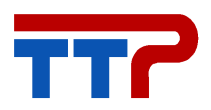 Copyright Transfer Agreement	ID: 978-0-00001-946-2/395128Proceedings title (please type):  	The undersigned author has submitted a manuscript entitled: 	

 (the "Work") for publishing in one of the Trans Tech Periodicals published by Trans Tech Publications Ltd, Kreuzstrasse 10, CH-8635 Zurich-Durnten, Switzerland.A.	The author transfers to Trans Tech Publications Ltd. (the "Publisher") during the full term of copyright, the exclusive rights comprised in the copyright of the Work, including but not limited to the right to publish the Work and the material contained therein throughout the world, in all languages and in all media of expression now known or later developed, and to license or permit others to do so.B.	Notwithstanding the above, the author retains the following:1.	Proprietary rights other than copyright, such as patent rights2.	The right to make copies of all or part of the Work for the author’s use in classroom teaching3.	The right to use, after publication, all or part of the Work in a book by the author, or a collection of the author’s work.4.	The right to make copies of the Work for internal distribution within the institution which em-ploys the author.5.	The right to use figures and tables of the Work, and up to 250 words of text, for any purpose.6.	The right to make oral presentations of material from the Work. 7.  The right to publish an extended, updated or rewritten version in another periodical.8.  The right to include the work (post and preprint version) in an institutional repositoryThe author agrees that all copies made under any of the above conditions will include a notice of copyright and a citation to the Publication.C.	In the case of a Work prepared under U.S. Government contract, the U.S. Government may reproduce, royalty-free, all or portions of the Work and may authorize others to do so, for official U.S. Government purpose only, if the U.S. Government contract so requires. A copy of the contract must be attached.D.	If the Work was written as a work made for hire in the course of employment, the Work in owned by the company/employer which must sign this Agreement in the space provided below. In such case, the Publisher hereby licenses back to such employer the right to use the Work internally or for promotional purpose only.E.	The author represents that the Work is the author’s original work. If the Work was prepared jointly, the author agrees to inform the co-authors of the terms of this Agreement and to obtain their permission to sign on their behalf. The Work is submitted only to this, and has not been published before. (If excerpts from copyrighted works are included, the author will obtain written permission from the copyright owners and show credit to the sources in the Work.) The author also represents that, to the best of his or her knowledge, the Work contains no libelous or unlawful statements, does not infringe on the rights of others, or contain material or instructions that might cause harm or injury.Check one:  Author’s own work                U.S. Government work                Work made for hire for Employer	................................................................................................................................................Author’s signature and dateTyped or printed name	................................................................................................................................................Institution or company (Employer)Note to U.S. Government EmployeesA Work prepared by U.S. federal government employee as part of his/her official duties is called a "U.S. Government work", and is in the public domain in the United States; in such case, Paragraph A above applies only outside the United States. Please attach a copy of any applicable policy of the author’s agency.If the Work was prepared jointly, and any co-author is not a U.S. Government employee, it is not a U.S. Government work. That co-author should be delegated by the other co-authors to sign this Agreement. If the Work was not prepared as part of the employee’s duties, it is not a U.S. Government work.This signed statement should accompany the manuscript when it is submitted to the conference editor for publication. 
By signing this document the author agrees to receive login information for author access at www.scientific.net and to receive information via email for future books and specials related to materials science. 
This service can be canceled at any time.APPENDIX 5.1CONTRACT №  __/ЭЭМNovosibirsk              			      				__ ________  2014.The Federal State Budgetary Educational Institution of Higher Professional Education “ Novosibirsk State Technical University”, hereafter referred to as the “Contractor”, represented by Nikolay  V. Pustovoy , rector of Novosibirsk State Technical University (NSTU), acting on the basis of the University Charter on the one side and The Federal State Budgetary Educational Institution of Higher Professional Education “Tomsk State University of Control Systems and Radioelectronics (TUSUR) hereinafter referred to as the “Customer”, represented by Jury A. Shurigin, have concluded the present Contract, as follows:  Subject of the ContractThe Customer entrusts, and the Contractor takes the responsibility of providing Services connected with the organization and support of the Customer’s representative(s) who will participate in the 1st International Scientific Conference for Young Scientists. “Electrical Engineering. Energy. Mechanical Engineering”. The place of the conference – Novosibirsk State Technical University The author(s) of the work:____________ The title of the work: ________________.Obligations of the Parties2.1. Obligations of the Contractor2.1.1. Organization and support of the Customer’s representative(s) who will participate in the conference (2 participants). 2.1.2. Preparation and publication of information materials, invitation to the conference, materials selection for publication, arrangements for holding the conference according to the program approved. . 2.1.3. Submission of all the necessary materials, technical documents (the Proceedings of the conference) to the Customer.2.2. Obligations of the Customer2.2.1 Payment for registration according to the terms of p.3 of the present Contract will be made within 5 days of issuing an invoice by the Contractor. 2.2.2. Provision of Services connected with timely arrival of the participants to the place of the conference.     3. Cost of Services and Order of Payment3.1. Cost of services is $ 22 or € 16, (it is exempted  from VAT) (subpara14, para 4, Article 149 of the Russian Tax Code).3.2. Payment for registration shall be made by the Customer within 5 days after issuing the invoice by transferring the funds to the current account of the Contractor.Duration The Contract will come into force from the date of its signing and will be valid until the full execution by the parties of their obligations. The Service is considered provided after signing the acceptance certificate. 
5. Responsibilities of Parties5.1. If, due to the circumstances which are not to be anticipated, one of the Parties is unable to continue performing its obligations envisaged by this Contract, the Agreement is suspended. 5.2. All disputes arising between the Parties of this Agreement shall be resolved through negotiations or in the judicial order in accordance with Russian legislation in effect.Miscellaneous6.1. This Contract is made in two copies, one copy for each of the Parties.6.2.  All changes and amendments are to be integral parts of the present Contract. They are valid only if made in writing and signed by both Parties.7. Legal Addresses and Names of the Parties:--------------------------------------------------------------------------------------------------------------ACCEPTANCE CERTIFICATEto CIVIL CONTRACTcompiled on _____________________2014Novosibirsk                                                                                                                                                           «___» _______________2014 The Federal State Budgetary Educational Institution of Higher Professional Education “ Novosibirsk State Technical University”, hereafter referred to as the “Contractor” represented by Nikolay  V. Pustovoy , rector of Novosibirsk State Technical University (NSTU), acting in full compliance with the University Charter on the one side, and _________________________ hereinafter referred to as the “Customer”, acting on the basis of______________ on the other hand,  composed this Act to certify that the Services set forth in the Contract N ____dated ______________ 2014 г. for an amount of $ 22 or € 16, (it is exempted from VAT) (subpara14, para 4, Article 149 of the Russian Tax Code) have been provided in full and with the agreed quality. The Parties do not have any claims.  SIGNATURES                                                                                        SIGNATURESCONTRACTOR:                                                                                       CUSTOMER:Rector __________________ / N.V. Pustovoy/ 		________________/_______________/      _________________________________________________________ Cost of Services is - in case of publication in the Proceedings  in the Russian language  -$ 22 or € 16, (it is exempted  from VAT) (subpara14, para 4, Article 149 of the Russian Tax Code).- in case of publication in the  «APPLIED MECHANICS AND MATERIALS» journal –$ 75 or € 55, (it is exempted  from VAT) (subpara14, para 4, Article 149 of the Russian Tax Code). APPENDIX 5.2INVOICE №07/MC, DATE: 01/06/2012Beneficiary: Address: Prospekt K. Marksa 20 630073 Novosibirsk RussiaOrdering: European Association Address: avenue Auderghem 19 1049  Total amount is 1500-00 EuroOne thousand five hundred EuroBank Account Information (Euro):Customer: Contractor:  Federal State Budgetary Educational Institution of Higher Professional Education “Tomsk State University of Control Systems and Radio electronics” Legal address: 40, Lenin Prospect, Tomsk, 634050 INN 7021000043 KPP 701701001UFK in Tomsk Region (TUSUR p/a 20656Х91490) Account 40501810500002000002 GRKZ GU Bank of Russia in Tomsk RegionBIK 046902001, OKATO 69401000000; OKPO 02069326Federal State Budgetary Educational Institution of Higher Professional Education “ Novosibirsk State Technical University”Legal address :
20, Karl Marks Prospect, Novosibirsk, 630073 Bank Details:
INN 5404105174, KPP 540401001
UFK in Novosibirsk Region(NSTU p/a 20516У21090)
 GRKZ GU Bank of Russia in Novosibirsk Region
BIK 045004001
Account № 40501810700042000002OKONH 92110, OKPO 02068953, OGRN 1025401485010Purpose of Payment:
(estimate 3320, code 570, registration fee), section 1, Ivanov V. S.   For participation in the 1st International Scientific Conference for Young Scientists “Electrical Engineering. Energy. Mechanical Engineering”. 
It is exempted from VAT (to be defined).CustomerRector                                               _____________________      Yu.A. Shurigin Contractor
Rector ____________________________ N.V. PustovoyRequisites for transfer of funds in foreign currencyРеквизиты для зачисления средств в иностранной валютеU.S. Dollar:Доллар США:Bank: Bank LevoberezhnyAddress: 630054, Russia, Novosibirsk, Plakhotnogo str. 25/1SWIFT Bank: LEVBRU55in favour of NSTUacc. No 40503840500210000113Банк: Банк ЛевобережныйАдрес: 630054, Россия, Новосибирск, ул. Плахотного 25/1СВИФТ Банка: LEVBRU55в пользу НГТУсчет № 40503840500210000113Correspondent bank (USA)Банк-корреспондент (США)Bank: STANDARD CHARTERED BANK (New York, USA)SWIFT Bank: SCBLUS33acc. No: 3582023518001Банк: STANDARD CHARTERED BANK (Нью-Йорк, США)СВИФТ Банка: SCBLUS33счет №: 3582023518001 Correspondent bank (Germany)Банк-корреспондент (Германия)Bank: CommerzBank AG, (Frankfurt/Main, Germany) SWIFT Bank: COBADEFFacc. No: 4008880932/00Банк: CommerzBank AG, (Frankfurt/Main, Германия)СВИФТ Банка: COBADEFFсчет №: 4008880932/00Euro:Евро:Bank: Bank LevoberezhnyAddress: 630054, Russia, Novosibirsk, Plakhotnogo str. 25/1SWIFT Bank: LEVBRU55in favour of NSTUacc. No 40503978100210000113Банк: Банк ЛевобережныйАдрес: 630054, Россия, Новосибирск, ул.Плахотного 25/1СВИФТ Банка: LEVBRU55в пользу НГТУсчет № 40503978100210000113Correspondent bank (Germany)Банк-корреспондент (Германия)Bank: STANDARD CHARTERED BANK (Germany)SWIFT Bank: SCBLDEFacc. No: 18208206Банк: STANDARD CHARTERED BANK (Германия)СВИФТ Банка: SCBLDEFсчет №: 18208206Correspondent bank (Germany)Банк-корреспондент (Германия)Bank: CommerzBank AG, (Frankfurt/Main, Germany) SWIFT Bank: COBADEFFacc. No: 4008880932/01Банк: CommerzBank AG, (Frankfurt/Main, Германия)СВИФТ Банка: COBADEFFсчет №: 4008880932/01European Association avenue Auderghem 191049 №DescriptionQuantityCost, EuroTotal, Euro1Educational Service, Advanced Payment1Total amount:Bank: Bank LevoberezhnyAddress: Plakhotnogo str. 25/1 630054  SWIFT Bank: LEVBRU55in favour of NSTUacc. No 40503978100210000113Correspondent bank: CommerzBank AG ()Address: Kaiserstrasse 1660261 Frankfurt am Main SWIFT Bank: COBADEFFacc. No: 4008880932/01RectorN.V. PustovoyChief AccountantY.P. Burdin